品格領導主題心得感想建立自己的風格與品牌If you can have a dream, you can make it!日期主題/相關議題已看心得感想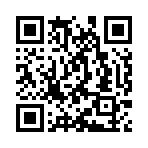 心得感想恆毅力工作態度篇公司文化篇向上管理篇客戶篇廠商對應篇人際關係篇辦公室EQ篇請假篇 出差篇轉職篇商業禮儀篇社會新鮮人篇展翅高飛篇個人學習與成長廠商對應篇歐普拉的三堂課出路相關議題積極細緻品質文化尊重與關懷員工CEO問題集